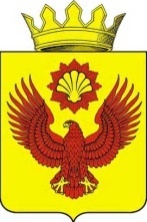 Принят решением                                                          Утверждён Постановлением Общественного Совета при Главе                                Главы Администрации Палласовского                                                                                   Администрации Палласовского                                    муниципального районамуниципального района                                                 Волгоградской областиВолгоградской области                                                  №439 от 29.08.2017г. Протокол №6 от 21.08.2017г. Рейтинг общеобразовательных организаций, подведомственных Комитету по образованию Администрации Палласовского муниципального района, по итогам 2017 годаМинистерство образования  и науки Российской ФедерацииАдминистрация Палласовского муниципального районаВолгоградской областиМуниципальное казённое учреждение в системе дополнительного педагогического образования «Методический центр» г. Палласовки Волгоградской области404264, Волгоградская обл.,  г. Палласовка, ул. Коммунистическая, 2Тел.: (84492) 62-3-77, 61-4-43    E-mail: metodcentr2013@gmail.comМесто в рейтингеНаименование ООКритерии независимой оценки качества образовательной деятельности организаций, осуществляющих образовательную деятельностьКритерии независимой оценки качества образовательной деятельности организаций, осуществляющих образовательную деятельностьКритерии независимой оценки качества образовательной деятельности организаций, осуществляющих образовательную деятельностьКритерии независимой оценки качества образовательной деятельности организаций, осуществляющих образовательную деятельностьИтоговая оценкаМесто в рейтингеНаименование ОООткрытость и доступность информации об организацияхКомфортность условийДоброжелательность, вежливость, компетентность работников ООУдовлетворённость качеством образовательной деятельности ООИтоговая оценка1.МКОУ «Венгеловская ОШ» 6,334,979,578,576,562.МКОУ «Симкинская ОШ» 6,383,7710,0010,006,373.МКОУ «Новоиванцовская ОШ»6,844,268,806,265,854.МКОУ «Староиванцовская ОШ»6,534,507,595,635,605.МКОУ «Лиманная ОШ»5,703,409,255,035,01